Wyoming Conference of Building Officials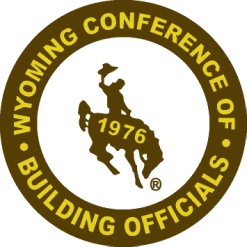 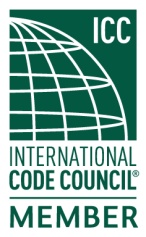 2019 Spring MeetingMay 1st – 3rd, 2019Ramkota Hotel and Conference CenterCasper, WYSchedule of EventsWednesday, May 1st1:00 p.m. – 5:00 p.m.:  “IRC Administrative Provisions”, Pat VandergriffThursday, May 2nd8:00 a.m. – Noon:  “IRC Chapter 3, Design Provisions”, Pat VandergriffNoon – 1:00 p.m.:  Lunch provided by WCBO in Hotel restaruant1:00 p.m. – 5:00 p.m.:  “IRC Chapter 3, Design Provisions” (cont.), Pat VandergriffFriday, May 3rd8:00 – Noon:  Business Meetings – WCBO, WAFM, WYAPTPLEASE VISIT WITH OUR PARTNERS & SPONSORSDURING BREAKS AND LUNCH HOUR.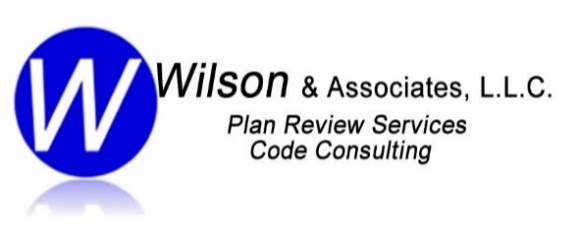 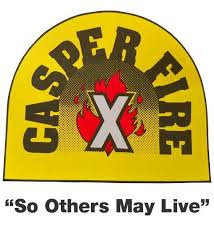 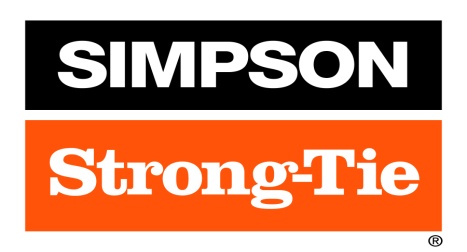 